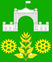 АДМИНИСТРАЦИЯ ВИМОВСКОГО СЕЛЬСКОГОПОСЕЛЕНИЯ УСТЬ-ЛАБИНСКОГО  РАЙОНА П О С Т А Н О В Л Е Н И Еот «26» ноября  2019 года				                        № 199 поселок ВимовецО присвоении адреса объектам адресации по адресу: Краснодарский край, Усть-Лабинский район, п. Вимовец.Руководствуясь Постановлением Правительства Российской Федерации от 19 ноября 2014 года № 1221 «Об утверждении Правил присвоения, изменения и аннулирования адресов»,  Федеральным законом от 6 октября 2003 года №131-ФЗ «Об общих принципах организации местного самоуправления в Российской Федерации», Уставом Вимовского сельского поселения Усть-Лабинского района принятого Решением Совета Вимовского сельского поселения Усть-Лабинского района от 05 мая 2017 года № 1 Протокол № 45 (в редакции от 10 июня 2019 года), Постановлением администрации Вимовского сельского поселения Усть-Лабинского района от 10 января 2019 года № 27 «Об утверждении административного регламента предоставления муниципальной услуги: «Присвоение, изменение и аннулирование адресов».Согласно выписке из единого государственного реестра недвижимости об основных характеристиках и зарегистрированных правах на объект, с целью упорядочения нумерации на территории Вимовского сельского поселения  постановляю:            1. Объекту адресации земельному участку с кадастровым номером 23:35:0803001:1337, учтен по адресу: Краснодарский край, Усть-Лабинский район, п. Вимовец, в границах кадастрового квартала 23:35:0803001, площадью 3534 кв. м., Адрес- Краснодарский край, Усть-Лабинский район, п. Вимовец, ул. Красная, 7 – аннулировать. Присвоить адрес: Российская Федерация, Краснодарский край, Усть-Лабинский муниципальный район, Вимовское сельское поселение, Вимовец поселок, Красная улица, 7.2. Объекту адресации зданию с К№23:35:0803001:1884, адрес- Краснодарский край, Усть-Лабинский район, п. Вимовец, ул. Красная, 7 – аннулировать. Присвоить адрес: Российская Федерация, Краснодарский край, Усть-Лабинский муниципальный район, Вимовское сельское поселение, Вимовец поселок, Красная улица, дом № 7, строение №1.           3. Объекту адресации земельному участку с кадастровым номером 23:35:0803001:125, учтен по адресу: Краснодарский край, Усть-Лабинский район,  п. Вимовец, в границах кадастрового квартала 23:35:0803001, площадью 700 кв. м., Адрес- Краснодарский край, Усть-Лабинский район, п. Вимовец, ул. Красная, 26 – аннулировать. Присвоить адрес: Российская Федерация, Краснодарский край, Усть-Лабинский муниципальный район, Вимовское сельское поселение, Вимовец поселок, Красная улица, 26. 4. Объекту адресации зданию с К№23:35:0803001:2610, адрес- Краснодарский край, Усть-Лабинский район, п. Вимовец, ул. Красная, 26 – аннулировать. Присвоить адрес: Российская Федерация, Краснодарский край, Усть-Лабинский муниципальный район, Вимовское сельское поселение, Вимовец поселок, Красная улица, дом № 26, помещение №8.5. Объекту адресации зданию с К№23:35:0803001:2612, адрес- Краснодарский край, Усть-Лабинский район, п. Вимовец, ул. Красная, 26 – аннулировать. Присвоить адрес: Российская Федерация, Краснодарский край, Усть-Лабинский муниципальный район, Вимовское сельское поселение, Вимовец поселок, Красная улица, дом № 26, помещение №2.6. Объекту адресации зданию с К№23:35:0803001:2612, адрес- Краснодарский край, Усть-Лабинский район, п. Вимовец, ул. Красная, 26 – аннулировать. Присвоить адрес: Российская Федерация, Краснодарский край, Усть-Лабинский муниципальный район, Вимовское сельское поселение, Вимовец поселок, Красная улица, дом № 26, помещение №3.          7. Объекту адресации земельному участку с кадастровым номером 23:35:0803001:170, учтен по адресу: Краснодарский край, Усть-Лабинский район, п. Вимовец, в границах кадастрового квартала 23:35:0803001, площадью 1277 кв. м., Адрес- Краснодарский край, Усть-Лабинский район, п. Вимовец, ул. Красная,4 кв.2 – аннулировать. Присвоить адрес: Российская Федерация, Краснодарский край, Усть-Лабинский муниципальный район, Вимовское сельское поселение, Вимовец поселок, Красная улица, 4.8. Объекту адресации зданию с К№23:35:0803001:2246, адрес- Краснодарский край, Усть-Лабинский район, п. Вимовец, ул. Красная,4 кв.2 – аннулировать. Присвоить адрес: Российская Федерация, Краснодарский край, Усть-Лабинский муниципальный район, Вимовское сельское поселение, Вимовец поселок, Красная улица, дом № 4, строение №1.          9. Объекту адресации земельному участку с кадастровым номером 23:35:0803001:123, учтен по адресу: Краснодарский край, Усть-Лабинский район, п. Вимовец, в границах кадастрового квартала 23:35:0803001, площадью 462 кв. м., Адрес- Краснодарский край, Усть-Лабинский район, п. Вимовец, ул. Красная, 24 – аннулировать. Присвоить адрес: Российская Федерация, Краснодарский край, Усть-Лабинский муниципальный район, Вимовское сельское поселение, Вимовец поселок, Красная улица, 24.          10. Объекту адресации зданию с К№23:35:0803001:2481, адрес- Краснодарский край, Усть-Лабинский район, п. Вимовец, ул. Красная,4 кв.2 – аннулировать. Присвоить адрес: Российская Федерация, Краснодарский край, Усть-Лабинский муниципальный район, Вимовское сельское поселение, Вимовец поселок, Красная улица, дом № 24, строение №1.          11. Объекту адресации земельному участку с кадастровым номером 23:35:0803001:122, учтен по адресу: Краснодарский край, Усть-Лабинский район, п. Вимовец, в границах кадастрового квартала 23:35:0803001, площадью 2404 кв. м., Адрес- Краснодарский край, Усть-Лабинский район, п. Вимовец, ул. Школьная, 15 – аннулировать. Присвоить адрес: Российская Федерация, Краснодарский край, Усть-Лабинский муниципальный район, Вимовское сельское поселение, Вимовец поселок, Школьная улица, 15.         12. Объекту адресации зданию с К№23:35:0803001:2112, адрес- Краснодарский край, Усть-Лабинский район, п. Вимовец, ул. Школьная, 15 – аннулировать. Присвоить адрес: Российская Федерация, Краснодарский край, Усть-Лабинский муниципальный район, Вимовское сельское поселение, Вимовец поселок, Школьная улица, дом № 15, сооружение №1.        13.  Объекту адресации земельному участку с кадастровым номером 23:35:0803001:31, учтен по адресу: Краснодарский край, Усть-Лабинский район, п. Вимовец, в границах кадастрового квартала 23:35:0803001, площадью 2993 кв. м., Адрес- Краснодарский край, Усть-Лабинский район, п. Вимовец – аннулировать. Присвоить адрес: Российская Федерация, Краснодарский край, Усть-Лабинский муниципальный район, Вимовское сельское поселение, Вимовец поселок, Придорожная улица, 1 Б.        14. Объекту адресации зданию с К№23:35:0803001:1898, адрес- Краснодарский край, р-н Усть-Лабинский, Вдоль автомобильной дороги Темрюк-Краснодар-Кропоткин км 233+490 (слева) к югу от п. Вимовец, д.б/н– аннулировать. Присвоить адрес: Российская Федерация, Краснодарский край, Усть-Лабинский муниципальный район, Вимовское сельское поселение, Вимовец поселок, Придорожная улица, дом № 1 Б, строение №1.           15.  Собственнику недвижимости имущества обратиться в Управление Федеральной службы государственной регистрации, кадастра и картографии по Краснодарскому краю для внесения соответствующих изменений.            16.    Общему отделу администрации Вимовского сельского поселения Усть-Лабинского района (Ереминой) обнародовать настоящее постановление в установленном порядке и обеспечить его размещение на официальном сайте администрации Вимовского сельского поселения Усть-Лабинского района в информационно-телекоммуникационной сети Интернет www.vimovskoe@ya.ru.            17.     Контроль за исполнением настоящего постановления оставляю за собой.            18.     Постановление вступает в силу со дня его подписанияГлава Вимовского сельского поселенияУсть-Лабинского района                                                       Жилякова И. В.                                         ЛИСТ СОГЛАСОВАНИЯпроект постановления администрации Вимовского сельского поселения                         Усть-Лабинского района от 26 ноября 2019 г. № 199.О присвоении адреса объектам адресации по адресу: Краснодарский край, Усть-Лабинский район, п. Вимовец.Проект внесен:Специалист 1 категории общего отделаВимовского сельского поселения                                        Козлова  И.Л.                        Проект согласован:Главным специалистом общего отдела Вимовского сельского поселения                                        Ерёмина Е. В.                              ЗАЯВКА К ПОСТАНОВЛЕНИЮНаименование вопроса: О присвоении адреса объектам адресации по адресу: Краснодарский край, Усть-Лабинский район, п. Вимовец.Проект внесен:  Специалистом 1 категории общего отделаВимовского сельского поселения  И. Л. Козловой                          Постановление разослать:1. Общий отдел    - 1 экз.2. Заказчику				         - 2 экз.3.ФИАС                                                       - 1 экз. (электронно).Специалист 1 категории общего отдела  Вимовского сельского поселения                                          Козлова И. Л.